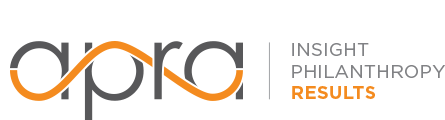 APRA Canada Board of Directors AgendaVia TeleconferenceFriday, October 28, 20223:30PM EDTThe meeting will be held in-person or virtually through the conference chime platformAttendees: Katherine Scott, Merritt Kalagian, Elanna Giang, Sarah Marcotte, Matthew Charters, Jamie Dowsett, Leigh Smart, Agnes Pawelkiewicz, Alice Wen, Natalina Hamilton, Mahnoosh EslahiRegrets:  	AgendaWelcome                                                                                                                 Katherine ScottFinancial Report							Merritt KalagianStrategic Plan								Katherine ScottOther Business								EveryoneAdjournment of Meeting						Katherine Scott